VAAE - PAS - 02 (11/2014)□Apprised     Office of the Dean of Academic Affairs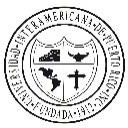      Office of the Dean of Academic Affairs     Office of the Dean of Academic Affairs     Office of the Dean of Academic Affairs     Office of the Dean of Academic Affairs     Office of the Dean of Academic Affairs     Office of the Dean of Academic Affairs     Office of the Dean of Academic Affairs     Office of the Dean of Academic Affairs     Office of the Dean of Academic Affairs     Office of the Dean of Academic Affairs     Office of the Dean of Academic Affairs     Office of the Dean of Academic Affairs     Office of the Dean of Academic Affairs     Office of the Dean of Academic Affairs     Office of the Dean of Academic Affairs     Office of the Dean of Academic Affairs     Office of the Dean of Academic Affairs     Office of the Dean of Academic Affairs     Office of the Dean of Academic Affairs     Office of the Dean of Academic AffairsSATISFACTORY ACADEMIC PROGRESSUNDERGRADUATE LEVELAPPEAL REQUESTSATISFACTORY ACADEMIC PROGRESSUNDERGRADUATE LEVELAPPEAL REQUESTSATISFACTORY ACADEMIC PROGRESSUNDERGRADUATE LEVELAPPEAL REQUESTSATISFACTORY ACADEMIC PROGRESSUNDERGRADUATE LEVELAPPEAL REQUESTSATISFACTORY ACADEMIC PROGRESSUNDERGRADUATE LEVELAPPEAL REQUESTSATISFACTORY ACADEMIC PROGRESSUNDERGRADUATE LEVELAPPEAL REQUESTIdentification NumberIdentification NumberIdentification NumberIdentification NumberIdentification NumberIdentification NumberIdentification NumberIdentification NumberIdentification NumberIdentification NumberIdentification NumberIdentification NumberIdentification NumberIdentification NumberIdentification NumberIdentification NumberIdentification NumberIdentification NumberFirst NameFirst NameFather’s SurnameFather’s SurnameFather’s SurnameMother’s Maiden SurnameMother’s Maiden SurnameCampus/ Academic UnitCampus/ Academic UnitCampus/ Academic UnitCampus/ Academic UnitCampus/ Academic UnitCampus/ Academic UnitCampus/ Academic UnitCampus/ Academic UnitCampus/ Academic UnitCampus/ Academic UnitCampus/ Academic UnitCampus/ Academic UnitCampus/ Academic UnitCampus/ Academic UnitCampus/ Academic UnitCampus/ Academic UnitCampus/ Academic UnitCampus/ Academic UnitHome AddressHome AddressHome AddressHome AddressHome AddressHome AddressMailing AddressMailing AddressMailing AddressHome TelephoneHome TelephoneHome TelephoneHome TelephoneHome TelephoneHome TelephoneHome TelephoneHome TelephoneHome TelephoneHome TelephoneHome TelephoneHome TelephoneHome TelephoneHome TelephoneHome TelephoneHome TelephoneHome TelephoneHome TelephoneHome AddressHome AddressHome AddressHome AddressHome AddressHome AddressMailing AddressMailing AddressMailing AddressHome AddressHome AddressHome AddressHome AddressHome AddressHome AddressMailing AddressMailing AddressMailing AddressMobile PhoneMobile PhoneMobile PhoneMobile PhoneMobile PhoneMobile PhoneMobile PhoneMobile PhoneMobile PhoneMobile PhoneMobile PhoneMobile PhoneMobile PhoneMobile PhoneMobile PhoneMobile PhoneMobile PhoneMobile PhoneHome AddressHome AddressHome AddressHome AddressHome AddressHome AddressMailing AddressMailing AddressMailing AddressE-mailE-mailE-mailE-mailE-mailE-mailE-mailE-mailE-mailE-mailE-mailE-mailE-mailE-mailE-mailE-mailE-mailE-mailType of appeal:   □ Loss of eligibility for financial aid	□ Academic dismissalType of appeal:   □ Loss of eligibility for financial aid	□ Academic dismissalType of appeal:   □ Loss of eligibility for financial aid	□ Academic dismissalType of appeal:   □ Loss of eligibility for financial aid	□ Academic dismissalType of appeal:   □ Loss of eligibility for financial aid	□ Academic dismissalType of appeal:   □ Loss of eligibility for financial aid	□ Academic dismissalType of appeal:   □ Loss of eligibility for financial aid	□ Academic dismissalType of appeal:   □ Loss of eligibility for financial aid	□ Academic dismissalType of appeal:   □ Loss of eligibility for financial aid	□ Academic dismissalType of appeal:   □ Loss of eligibility for financial aid	□ Academic dismissalType of appeal:   □ Loss of eligibility for financial aid	□ Academic dismissalType of appeal:   □ Loss of eligibility for financial aid	□ Academic dismissalType of appeal:   □ Loss of eligibility for financial aid	□ Academic dismissalType of appeal:   □ Loss of eligibility for financial aid	□ Academic dismissalType of appeal:   □ Loss of eligibility for financial aid	□ Academic dismissalType of appeal:   □ Loss of eligibility for financial aid	□ Academic dismissalType of appeal:   □ Loss of eligibility for financial aid	□ Academic dismissalType of appeal:   □ Loss of eligibility for financial aid	□ Academic dismissalType of appeal:   □ Loss of eligibility for financial aid	□ Academic dismissalType of appeal:   □ Loss of eligibility for financial aid	□ Academic dismissalType of appeal:   □ Loss of eligibility for financial aid	□ Academic dismissalType of appeal:   □ Loss of eligibility for financial aid	□ Academic dismissalIndicate the academic year:Indicate the academic year:Indicate the academic year:Indicate the academic year:Indicate the academic year:Check (√) the academic term for which you are appealing.First semester	□	Second semester	□  First trimester	□	Second trimester	□ Third trimesterFirst bimester	□	Second bimester	□  Third bimester	□	Fourth bimesterCheck (√) the academic term for which you are appealing.First semester	□	Second semester	□  First trimester	□	Second trimester	□ Third trimesterFirst bimester	□	Second bimester	□  Third bimester	□	Fourth bimesterCheck (√) the academic term for which you are appealing.First semester	□	Second semester	□  First trimester	□	Second trimester	□ Third trimesterFirst bimester	□	Second bimester	□  Third bimester	□	Fourth bimesterCheck (√) the academic term for which you are appealing.First semester	□	Second semester	□  First trimester	□	Second trimester	□ Third trimesterFirst bimester	□	Second bimester	□  Third bimester	□	Fourth bimesterCheck (√) the academic term for which you are appealing.First semester	□	Second semester	□  First trimester	□	Second trimester	□ Third trimesterFirst bimester	□	Second bimester	□  Third bimester	□	Fourth bimesterCheck (√) the academic term for which you are appealing.First semester	□	Second semester	□  First trimester	□	Second trimester	□ Third trimesterFirst bimester	□	Second bimester	□  Third bimester	□	Fourth bimesterCheck (√) the academic term for which you are appealing.First semester	□	Second semester	□  First trimester	□	Second trimester	□ Third trimesterFirst bimester	□	Second bimester	□  Third bimester	□	Fourth bimesterCheck (√) the academic term for which you are appealing.First semester	□	Second semester	□  First trimester	□	Second trimester	□ Third trimesterFirst bimester	□	Second bimester	□  Third bimester	□	Fourth bimesterCheck (√) the academic term for which you are appealing.First semester	□	Second semester	□  First trimester	□	Second trimester	□ Third trimesterFirst bimester	□	Second bimester	□  Third bimester	□	Fourth bimesterCheck (√) the academic term for which you are appealing.First semester	□	Second semester	□  First trimester	□	Second trimester	□ Third trimesterFirst bimester	□	Second bimester	□  Third bimester	□	Fourth bimesterCheck (√) the academic term for which you are appealing.First semester	□	Second semester	□  First trimester	□	Second trimester	□ Third trimesterFirst bimester	□	Second bimester	□  Third bimester	□	Fourth bimesterCheck (√) the academic term for which you are appealing.First semester	□	Second semester	□  First trimester	□	Second trimester	□ Third trimesterFirst bimester	□	Second bimester	□  Third bimester	□	Fourth bimesterCheck (√) the academic term for which you are appealing.First semester	□	Second semester	□  First trimester	□	Second trimester	□ Third trimesterFirst bimester	□	Second bimester	□  Third bimester	□	Fourth bimesterCheck (√) the academic term for which you are appealing.First semester	□	Second semester	□  First trimester	□	Second trimester	□ Third trimesterFirst bimester	□	Second bimester	□  Third bimester	□	Fourth bimesterCheck (√) the academic term for which you are appealing.First semester	□	Second semester	□  First trimester	□	Second trimester	□ Third trimesterFirst bimester	□	Second bimester	□  Third bimester	□	Fourth bimesterCheck (√) the academic term for which you are appealing.First semester	□	Second semester	□  First trimester	□	Second trimester	□ Third trimesterFirst bimester	□	Second bimester	□  Third bimester	□	Fourth bimesterCheck (√) the academic term for which you are appealing.First semester	□	Second semester	□  First trimester	□	Second trimester	□ Third trimesterFirst bimester	□	Second bimester	□  Third bimester	□	Fourth bimesterCheck (√) the academic term for which you are appealing.First semester	□	Second semester	□  First trimester	□	Second trimester	□ Third trimesterFirst bimester	□	Second bimester	□  Third bimester	□	Fourth bimesterCheck (√) the academic term for which you are appealing.First semester	□	Second semester	□  First trimester	□	Second trimester	□ Third trimesterFirst bimester	□	Second bimester	□  Third bimester	□	Fourth bimesterCheck (√) the academic term for which you are appealing.First semester	□	Second semester	□  First trimester	□	Second trimester	□ Third trimesterFirst bimester	□	Second bimester	□  Third bimester	□	Fourth bimesterCheck (√) the academic term for which you are appealing.First semester	□	Second semester	□  First trimester	□	Second trimester	□ Third trimesterFirst bimester	□	Second bimester	□  Third bimester	□	Fourth bimesterCheck (√) the academic term for which you are appealing.First semester	□	Second semester	□  First trimester	□	Second trimester	□ Third trimesterFirst bimester	□	Second bimester	□  Third bimester	□	Fourth bimesterCheck (√) the academic term for which you are appealing.First semester	□	Second semester	□  First trimester	□	Second trimester	□ Third trimesterFirst bimester	□	Second bimester	□  Third bimester	□	Fourth bimesterCheck (√) the academic term for which you are appealing.First semester	□	Second semester	□  First trimester	□	Second trimester	□ Third trimesterFirst bimester	□	Second bimester	□  Third bimester	□	Fourth bimesterCheck (√) the academic term for which you are appealing.First semester	□	Second semester	□  First trimester	□	Second trimester	□ Third trimesterFirst bimester	□	Second bimester	□  Third bimester	□	Fourth bimesterCheck (√) the academic term for which you are appealing.First semester	□	Second semester	□  First trimester	□	Second trimester	□ Third trimesterFirst bimester	□	Second bimester	□  Third bimester	□	Fourth bimesterCheck (√) the academic term for which you are appealing.First semester	□	Second semester	□  First trimester	□	Second trimester	□ Third trimesterFirst bimester	□	Second bimester	□  Third bimester	□	Fourth bimesterCheck (√) the circumstance(s) that prevented you from achieving satisfactory academic progress.Death of an immediate family member	□	Loss of employment	□  Recent illness or accident	□ DivorceIllness or accident in immediate family	□	Other circumstances. Explain:Check (√) the circumstance(s) that prevented you from achieving satisfactory academic progress.Death of an immediate family member	□	Loss of employment	□  Recent illness or accident	□ DivorceIllness or accident in immediate family	□	Other circumstances. Explain:Check (√) the circumstance(s) that prevented you from achieving satisfactory academic progress.Death of an immediate family member	□	Loss of employment	□  Recent illness or accident	□ DivorceIllness or accident in immediate family	□	Other circumstances. Explain:Check (√) the circumstance(s) that prevented you from achieving satisfactory academic progress.Death of an immediate family member	□	Loss of employment	□  Recent illness or accident	□ DivorceIllness or accident in immediate family	□	Other circumstances. Explain:Check (√) the circumstance(s) that prevented you from achieving satisfactory academic progress.Death of an immediate family member	□	Loss of employment	□  Recent illness or accident	□ DivorceIllness or accident in immediate family	□	Other circumstances. Explain:Check (√) the circumstance(s) that prevented you from achieving satisfactory academic progress.Death of an immediate family member	□	Loss of employment	□  Recent illness or accident	□ DivorceIllness or accident in immediate family	□	Other circumstances. Explain:Check (√) the circumstance(s) that prevented you from achieving satisfactory academic progress.Death of an immediate family member	□	Loss of employment	□  Recent illness or accident	□ DivorceIllness or accident in immediate family	□	Other circumstances. Explain:Check (√) the circumstance(s) that prevented you from achieving satisfactory academic progress.Death of an immediate family member	□	Loss of employment	□  Recent illness or accident	□ DivorceIllness or accident in immediate family	□	Other circumstances. Explain:Check (√) the circumstance(s) that prevented you from achieving satisfactory academic progress.Death of an immediate family member	□	Loss of employment	□  Recent illness or accident	□ DivorceIllness or accident in immediate family	□	Other circumstances. Explain:Check (√) the circumstance(s) that prevented you from achieving satisfactory academic progress.Death of an immediate family member	□	Loss of employment	□  Recent illness or accident	□ DivorceIllness or accident in immediate family	□	Other circumstances. Explain:Check (√) the circumstance(s) that prevented you from achieving satisfactory academic progress.Death of an immediate family member	□	Loss of employment	□  Recent illness or accident	□ DivorceIllness or accident in immediate family	□	Other circumstances. Explain:Check (√) the circumstance(s) that prevented you from achieving satisfactory academic progress.Death of an immediate family member	□	Loss of employment	□  Recent illness or accident	□ DivorceIllness or accident in immediate family	□	Other circumstances. Explain:Check (√) the circumstance(s) that prevented you from achieving satisfactory academic progress.Death of an immediate family member	□	Loss of employment	□  Recent illness or accident	□ DivorceIllness or accident in immediate family	□	Other circumstances. Explain:Check (√) the circumstance(s) that prevented you from achieving satisfactory academic progress.Death of an immediate family member	□	Loss of employment	□  Recent illness or accident	□ DivorceIllness or accident in immediate family	□	Other circumstances. Explain:Check (√) the circumstance(s) that prevented you from achieving satisfactory academic progress.Death of an immediate family member	□	Loss of employment	□  Recent illness or accident	□ DivorceIllness or accident in immediate family	□	Other circumstances. Explain:Check (√) the circumstance(s) that prevented you from achieving satisfactory academic progress.Death of an immediate family member	□	Loss of employment	□  Recent illness or accident	□ DivorceIllness or accident in immediate family	□	Other circumstances. Explain:Check (√) the circumstance(s) that prevented you from achieving satisfactory academic progress.Death of an immediate family member	□	Loss of employment	□  Recent illness or accident	□ DivorceIllness or accident in immediate family	□	Other circumstances. Explain:Check (√) the circumstance(s) that prevented you from achieving satisfactory academic progress.Death of an immediate family member	□	Loss of employment	□  Recent illness or accident	□ DivorceIllness or accident in immediate family	□	Other circumstances. Explain:Check (√) the circumstance(s) that prevented you from achieving satisfactory academic progress.Death of an immediate family member	□	Loss of employment	□  Recent illness or accident	□ DivorceIllness or accident in immediate family	□	Other circumstances. Explain:Check (√) the circumstance(s) that prevented you from achieving satisfactory academic progress.Death of an immediate family member	□	Loss of employment	□  Recent illness or accident	□ DivorceIllness or accident in immediate family	□	Other circumstances. Explain:Check (√) the circumstance(s) that prevented you from achieving satisfactory academic progress.Death of an immediate family member	□	Loss of employment	□  Recent illness or accident	□ DivorceIllness or accident in immediate family	□	Other circumstances. Explain:Check (√) the circumstance(s) that prevented you from achieving satisfactory academic progress.Death of an immediate family member	□	Loss of employment	□  Recent illness or accident	□ DivorceIllness or accident in immediate family	□	Other circumstances. Explain:Check (√) the circumstance(s) that prevented you from achieving satisfactory academic progress.Death of an immediate family member	□	Loss of employment	□  Recent illness or accident	□ DivorceIllness or accident in immediate family	□	Other circumstances. Explain:Check (√) the circumstance(s) that prevented you from achieving satisfactory academic progress.Death of an immediate family member	□	Loss of employment	□  Recent illness or accident	□ DivorceIllness or accident in immediate family	□	Other circumstances. Explain:Check (√) the circumstance(s) that prevented you from achieving satisfactory academic progress.Death of an immediate family member	□	Loss of employment	□  Recent illness or accident	□ DivorceIllness or accident in immediate family	□	Other circumstances. Explain:Check (√) the circumstance(s) that prevented you from achieving satisfactory academic progress.Death of an immediate family member	□	Loss of employment	□  Recent illness or accident	□ DivorceIllness or accident in immediate family	□	Other circumstances. Explain:Check (√) the circumstance(s) that prevented you from achieving satisfactory academic progress.Death of an immediate family member	□	Loss of employment	□  Recent illness or accident	□ DivorceIllness or accident in immediate family	□	Other circumstances. Explain:Explain how the afore checked circumstances affected your academic progress.Explain how the afore checked circumstances affected your academic progress.Explain how the afore checked circumstances affected your academic progress.Explain how the afore checked circumstances affected your academic progress.Explain how the afore checked circumstances affected your academic progress.Explain how the afore checked circumstances affected your academic progress.Explain how the afore checked circumstances affected your academic progress.Explain how the afore checked circumstances affected your academic progress.Explain how the afore checked circumstances affected your academic progress.Explain how the afore checked circumstances affected your academic progress.Explain how the afore checked circumstances affected your academic progress.Explain how the afore checked circumstances affected your academic progress.Explain how the afore checked circumstances affected your academic progress.Explain how the afore checked circumstances affected your academic progress.Explain how the afore checked circumstances affected your academic progress.Explain how the afore checked circumstances affected your academic progress.Explain how the afore checked circumstances affected your academic progress.Explain how the afore checked circumstances affected your academic progress.Explain how the afore checked circumstances affected your academic progress.Explain how the afore checked circumstances affected your academic progress.Explain how the afore checked circumstances affected your academic progress.Explain how the afore checked circumstances affected your academic progress.Explain how the afore checked circumstances affected your academic progress.Explain how the afore checked circumstances affected your academic progress.Explain how the afore checked circumstances affected your academic progress.Explain how the afore checked circumstances affected your academic progress.Explain how the afore checked circumstances affected your academic progress.Explain what adjustments you will make to successfully continue with your studies.Explain what adjustments you will make to successfully continue with your studies.Explain what adjustments you will make to successfully continue with your studies.Explain what adjustments you will make to successfully continue with your studies.Explain what adjustments you will make to successfully continue with your studies.Explain what adjustments you will make to successfully continue with your studies.Explain what adjustments you will make to successfully continue with your studies.Explain what adjustments you will make to successfully continue with your studies.Explain what adjustments you will make to successfully continue with your studies.Explain what adjustments you will make to successfully continue with your studies.Explain what adjustments you will make to successfully continue with your studies.Explain what adjustments you will make to successfully continue with your studies.Explain what adjustments you will make to successfully continue with your studies.Explain what adjustments you will make to successfully continue with your studies.Explain what adjustments you will make to successfully continue with your studies.Explain what adjustments you will make to successfully continue with your studies.Explain what adjustments you will make to successfully continue with your studies.Explain what adjustments you will make to successfully continue with your studies.Explain what adjustments you will make to successfully continue with your studies.Explain what adjustments you will make to successfully continue with your studies.Explain what adjustments you will make to successfully continue with your studies.Explain what adjustments you will make to successfully continue with your studies.Explain what adjustments you will make to successfully continue with your studies.Explain what adjustments you will make to successfully continue with your studies.Explain what adjustments you will make to successfully continue with your studies.Explain what adjustments you will make to successfully continue with your studies.Explain what adjustments you will make to successfully continue with your studies.Along with this appeal, you must include the Academic Agreement which you must have discussed with an academic advisor or professional counselor and which must be signed. Th.is Academic Agreement will include the courses in which you will enroll in the following terms to meet the grade point average (GPA) required by your program of study and the 66.67% completion rate (pace) established in the Satisfactory Academic Progress Norm for undergraduate programs.Along with this appeal, you must include the Academic Agreement which you must have discussed with an academic advisor or professional counselor and which must be signed. Th.is Academic Agreement will include the courses in which you will enroll in the following terms to meet the grade point average (GPA) required by your program of study and the 66.67% completion rate (pace) established in the Satisfactory Academic Progress Norm for undergraduate programs.Along with this appeal, you must include the Academic Agreement which you must have discussed with an academic advisor or professional counselor and which must be signed. Th.is Academic Agreement will include the courses in which you will enroll in the following terms to meet the grade point average (GPA) required by your program of study and the 66.67% completion rate (pace) established in the Satisfactory Academic Progress Norm for undergraduate programs.Along with this appeal, you must include the Academic Agreement which you must have discussed with an academic advisor or professional counselor and which must be signed. Th.is Academic Agreement will include the courses in which you will enroll in the following terms to meet the grade point average (GPA) required by your program of study and the 66.67% completion rate (pace) established in the Satisfactory Academic Progress Norm for undergraduate programs.Along with this appeal, you must include the Academic Agreement which you must have discussed with an academic advisor or professional counselor and which must be signed. Th.is Academic Agreement will include the courses in which you will enroll in the following terms to meet the grade point average (GPA) required by your program of study and the 66.67% completion rate (pace) established in the Satisfactory Academic Progress Norm for undergraduate programs.Along with this appeal, you must include the Academic Agreement which you must have discussed with an academic advisor or professional counselor and which must be signed. Th.is Academic Agreement will include the courses in which you will enroll in the following terms to meet the grade point average (GPA) required by your program of study and the 66.67% completion rate (pace) established in the Satisfactory Academic Progress Norm for undergraduate programs.Along with this appeal, you must include the Academic Agreement which you must have discussed with an academic advisor or professional counselor and which must be signed. Th.is Academic Agreement will include the courses in which you will enroll in the following terms to meet the grade point average (GPA) required by your program of study and the 66.67% completion rate (pace) established in the Satisfactory Academic Progress Norm for undergraduate programs.Along with this appeal, you must include the Academic Agreement which you must have discussed with an academic advisor or professional counselor and which must be signed. Th.is Academic Agreement will include the courses in which you will enroll in the following terms to meet the grade point average (GPA) required by your program of study and the 66.67% completion rate (pace) established in the Satisfactory Academic Progress Norm for undergraduate programs.Along with this appeal, you must include the Academic Agreement which you must have discussed with an academic advisor or professional counselor and which must be signed. Th.is Academic Agreement will include the courses in which you will enroll in the following terms to meet the grade point average (GPA) required by your program of study and the 66.67% completion rate (pace) established in the Satisfactory Academic Progress Norm for undergraduate programs.Along with this appeal, you must include the Academic Agreement which you must have discussed with an academic advisor or professional counselor and which must be signed. Th.is Academic Agreement will include the courses in which you will enroll in the following terms to meet the grade point average (GPA) required by your program of study and the 66.67% completion rate (pace) established in the Satisfactory Academic Progress Norm for undergraduate programs.Along with this appeal, you must include the Academic Agreement which you must have discussed with an academic advisor or professional counselor and which must be signed. Th.is Academic Agreement will include the courses in which you will enroll in the following terms to meet the grade point average (GPA) required by your program of study and the 66.67% completion rate (pace) established in the Satisfactory Academic Progress Norm for undergraduate programs.Along with this appeal, you must include the Academic Agreement which you must have discussed with an academic advisor or professional counselor and which must be signed. Th.is Academic Agreement will include the courses in which you will enroll in the following terms to meet the grade point average (GPA) required by your program of study and the 66.67% completion rate (pace) established in the Satisfactory Academic Progress Norm for undergraduate programs.Along with this appeal, you must include the Academic Agreement which you must have discussed with an academic advisor or professional counselor and which must be signed. Th.is Academic Agreement will include the courses in which you will enroll in the following terms to meet the grade point average (GPA) required by your program of study and the 66.67% completion rate (pace) established in the Satisfactory Academic Progress Norm for undergraduate programs.Along with this appeal, you must include the Academic Agreement which you must have discussed with an academic advisor or professional counselor and which must be signed. Th.is Academic Agreement will include the courses in which you will enroll in the following terms to meet the grade point average (GPA) required by your program of study and the 66.67% completion rate (pace) established in the Satisfactory Academic Progress Norm for undergraduate programs.Along with this appeal, you must include the Academic Agreement which you must have discussed with an academic advisor or professional counselor and which must be signed. Th.is Academic Agreement will include the courses in which you will enroll in the following terms to meet the grade point average (GPA) required by your program of study and the 66.67% completion rate (pace) established in the Satisfactory Academic Progress Norm for undergraduate programs.Along with this appeal, you must include the Academic Agreement which you must have discussed with an academic advisor or professional counselor and which must be signed. Th.is Academic Agreement will include the courses in which you will enroll in the following terms to meet the grade point average (GPA) required by your program of study and the 66.67% completion rate (pace) established in the Satisfactory Academic Progress Norm for undergraduate programs.Along with this appeal, you must include the Academic Agreement which you must have discussed with an academic advisor or professional counselor and which must be signed. Th.is Academic Agreement will include the courses in which you will enroll in the following terms to meet the grade point average (GPA) required by your program of study and the 66.67% completion rate (pace) established in the Satisfactory Academic Progress Norm for undergraduate programs.Along with this appeal, you must include the Academic Agreement which you must have discussed with an academic advisor or professional counselor and which must be signed. Th.is Academic Agreement will include the courses in which you will enroll in the following terms to meet the grade point average (GPA) required by your program of study and the 66.67% completion rate (pace) established in the Satisfactory Academic Progress Norm for undergraduate programs.Along with this appeal, you must include the Academic Agreement which you must have discussed with an academic advisor or professional counselor and which must be signed. Th.is Academic Agreement will include the courses in which you will enroll in the following terms to meet the grade point average (GPA) required by your program of study and the 66.67% completion rate (pace) established in the Satisfactory Academic Progress Norm for undergraduate programs.Along with this appeal, you must include the Academic Agreement which you must have discussed with an academic advisor or professional counselor and which must be signed. Th.is Academic Agreement will include the courses in which you will enroll in the following terms to meet the grade point average (GPA) required by your program of study and the 66.67% completion rate (pace) established in the Satisfactory Academic Progress Norm for undergraduate programs.Along with this appeal, you must include the Academic Agreement which you must have discussed with an academic advisor or professional counselor and which must be signed. Th.is Academic Agreement will include the courses in which you will enroll in the following terms to meet the grade point average (GPA) required by your program of study and the 66.67% completion rate (pace) established in the Satisfactory Academic Progress Norm for undergraduate programs.Along with this appeal, you must include the Academic Agreement which you must have discussed with an academic advisor or professional counselor and which must be signed. Th.is Academic Agreement will include the courses in which you will enroll in the following terms to meet the grade point average (GPA) required by your program of study and the 66.67% completion rate (pace) established in the Satisfactory Academic Progress Norm for undergraduate programs.Along with this appeal, you must include the Academic Agreement which you must have discussed with an academic advisor or professional counselor and which must be signed. Th.is Academic Agreement will include the courses in which you will enroll in the following terms to meet the grade point average (GPA) required by your program of study and the 66.67% completion rate (pace) established in the Satisfactory Academic Progress Norm for undergraduate programs.Along with this appeal, you must include the Academic Agreement which you must have discussed with an academic advisor or professional counselor and which must be signed. Th.is Academic Agreement will include the courses in which you will enroll in the following terms to meet the grade point average (GPA) required by your program of study and the 66.67% completion rate (pace) established in the Satisfactory Academic Progress Norm for undergraduate programs.Along with this appeal, you must include the Academic Agreement which you must have discussed with an academic advisor or professional counselor and which must be signed. Th.is Academic Agreement will include the courses in which you will enroll in the following terms to meet the grade point average (GPA) required by your program of study and the 66.67% completion rate (pace) established in the Satisfactory Academic Progress Norm for undergraduate programs.Along with this appeal, you must include the Academic Agreement which you must have discussed with an academic advisor or professional counselor and which must be signed. Th.is Academic Agreement will include the courses in which you will enroll in the following terms to meet the grade point average (GPA) required by your program of study and the 66.67% completion rate (pace) established in the Satisfactory Academic Progress Norm for undergraduate programs.Along with this appeal, you must include the Academic Agreement which you must have discussed with an academic advisor or professional counselor and which must be signed. Th.is Academic Agreement will include the courses in which you will enroll in the following terms to meet the grade point average (GPA) required by your program of study and the 66.67% completion rate (pace) established in the Satisfactory Academic Progress Norm for undergraduate programs.Date:Date:Date:Date:Date:Date:Date:Date:Date:Date:Date:Date:Date:Date:Date:Date:Date:Date:Date:Student's Signature:Student's Signature:Student's Signature:Student's Signature:Student's Signature:Student's Signature:Student's Signature:Student's Signature:FOR USE BY APPEALS COMMITTEEFOR USE BY APPEALS COMMITTEEFOR USE BY APPEALS COMMITTEEFOR USE BY APPEALS COMMITTEEFOR USE BY APPEALS COMMITTEEFOR USE BY APPEALS COMMITTEEFOR USE BY APPEALS COMMITTEEFOR USE BY APPEALS COMMITTEEFOR USE BY APPEALS COMMITTEEFOR USE BY APPEALS COMMITTEEFOR USE BY APPEALS COMMITTEEFOR USE BY APPEALS COMMITTEEFOR USE BY APPEALS COMMITTEEFOR USE BY APPEALS COMMITTEEFOR USE BY APPEALS COMMITTEEFOR USE BY APPEALS COMMITTEEFOR USE BY APPEALS COMMITTEEFOR USE BY APPEALS COMMITTEEFOR USE BY APPEALS COMMITTEEFOR USE BY APPEALS COMMITTEEFOR USE BY APPEALS COMMITTEEFOR USE BY APPEALS COMMITTEEFOR USE BY APPEALS COMMITTEEFOR USE BY APPEALS COMMITTEEFOR USE BY APPEALS COMMITTEEFOR USE BY APPEALS COMMITTEEFOR USE BY APPEALS COMMITTEEProgram of Study:Program of Study:Program of Study:Program of Study:Program of Study:Program of Study:Program of Study:Program of Study:Program of Study:Program of Study:Program of Study:Program of Study:Program of Study:Program of Study:Program of Study:Program of Study:Program of Study:Program of Study:Program of Study:Program of Study:Program of Study:General GPA required by program of study:General GPA required by program of study:General GPA required by program of study:General GPA required by program of study:General GPA required by program of study:General GPA required by program of study:Completion rate / pace (approved credits / attempted credits):Completion rate / pace (approved credits / attempted credits):Completion rate / pace (approved credits / attempted credits):Completion rate / pace (approved credits / attempted credits):Completion rate / pace (approved credits / attempted credits):Completion rate / pace (approved credits / attempted credits):The student explained the reasons that prevented him/her from achieving satisfactory academic progress.□Yes	□ NoThe student explained the reasons that prevented him/her from achieving satisfactory academic progress.□Yes	□ NoThe student explained the reasons that prevented him/her from achieving satisfactory academic progress.□Yes	□ NoThe student explained the reasons that prevented him/her from achieving satisfactory academic progress.□Yes	□ NoThe student explained the reasons that prevented him/her from achieving satisfactory academic progress.□Yes	□ NoThe student explained the reasons that prevented him/her from achieving satisfactory academic progress.□Yes	□ NoThe student explained the reasons that prevented him/her from achieving satisfactory academic progress.□Yes	□ NoThe student explained the reasons that prevented him/her from achieving satisfactory academic progress.□Yes	□ NoThe student explained the reasons that prevented him/her from achieving satisfactory academic progress.□Yes	□ NoThe student explained the reasons that prevented him/her from achieving satisfactory academic progress.□Yes	□ NoThe student explained the reasons that prevented him/her from achieving satisfactory academic progress.□Yes	□ NoThe student explained the reasons that prevented him/her from achieving satisfactory academic progress.□Yes	□ NoThe student explained the reasons that prevented him/her from achieving satisfactory academic progress.□Yes	□ NoThe student explained the reasons that prevented him/her from achieving satisfactory academic progress.□Yes	□ NoThe student explained the reasons that prevented him/her from achieving satisfactory academic progress.□Yes	□ NoThe student explained the changes in his/her circumstances that will allow him/her to achieve satisfactory academicprogress. □Yes □ NoThe student explained the changes in his/her circumstances that will allow him/her to achieve satisfactory academicprogress. □Yes □ NoThe student explained the changes in his/her circumstances that will allow him/her to achieve satisfactory academicprogress. □Yes □ NoThe student explained the changes in his/her circumstances that will allow him/her to achieve satisfactory academicprogress. □Yes □ NoThe student explained the changes in his/her circumstances that will allow him/her to achieve satisfactory academicprogress. □Yes □ NoThe student explained the changes in his/her circumstances that will allow him/her to achieve satisfactory academicprogress. □Yes □ NoThe student presented the Academic Agreement signed by his/her academic or professional counselor.□Yes	□ NoThe student presented the Academic Agreement signed by his/her academic or professional counselor.□Yes	□ NoThe student presented the Academic Agreement signed by his/her academic or professional counselor.□Yes	□ NoThe student presented the Academic Agreement signed by his/her academic or professional counselor.□Yes	□ NoThe student will be able to achieve satisfactory academic progress if he/she complies with the Academic Agreement.□Yes	□ NoThe student will be able to achieve satisfactory academic progress if he/she complies with the Academic Agreement.□Yes	□ No□ Appeal granted □ With financial aid □ Without financial aid□ Appeal granted □ With financial aid □ Without financial aid□ Appeal granted □ With financial aid □ Without financial aid□ Appeal granted □ With financial aid □ Without financial aid□ Appeal granted □ With financial aid □ Without financial aid□ Appeal granted □ With financial aid □ Without financial aid□ Appeal granted □ With financial aid □ Without financial aid□ Appeal granted □ With financial aid □ Without financial aid□ Appeal granted □ With financial aid □ Without financial aid□ Appeal granted □ With financial aid □ Without financial aid□ Appeal granted □ With financial aid □ Without financial aid□ Appeal granted □ With financial aid □ Without financial aid□ Appeal granted □ With financial aid □ Without financial aid□ Appeal granted □ With financial aid □ Without financial aid□ Appeal granted □ With financial aid □ Without financial aid□ Appeal granted □ With financial aid □ Without financial aid□ Appeal granted □ With financial aid □ Without financial aid□ Appeal granted □ With financial aid □ Without financial aid□ Appeal granted □ With financial aid □ Without financial aid□ Appeal granted □ With financial aid □ Without financial aidDate:Date:Date:□ Appeal denied□ Appeal denied□ Appeal deniedDate:SIGNATURES  OF  COMMITTEE MEMBERSSIGNATURES  OF  COMMITTEE MEMBERSSIGNATURES  OF  COMMITTEE MEMBERSSIGNATURES  OF  COMMITTEE MEMBERSSIGNATURES  OF  COMMITTEE MEMBERSSIGNATURES  OF  COMMITTEE MEMBERSSIGNATURES  OF  COMMITTEE MEMBERSSIGNATURES  OF  COMMITTEE MEMBERSSIGNATURES  OF  COMMITTEE MEMBERSSIGNATURES  OF  COMMITTEE MEMBERSSIGNATURES  OF  COMMITTEE MEMBERSSIGNATURES  OF  COMMITTEE MEMBERSSIGNATURES  OF  COMMITTEE MEMBERSSIGNATURES  OF  COMMITTEE MEMBERSSIGNATURES  OF  COMMITTEE MEMBERSSIGNATURES  OF  COMMITTEE MEMBERSSIGNATURES  OF  COMMITTEE MEMBERSSIGNATURES  OF  COMMITTEE MEMBERSSIGNATURES  OF  COMMITTEE MEMBERSSIGNATURES  OF  COMMITTEE MEMBERSSIGNATURES  OF  COMMITTEE MEMBERSSIGNATURES  OF  COMMITTEE MEMBERSSIGNATURES  OF  COMMITTEE MEMBERSSIGNATURES  OF  COMMITTEE MEMBERSSIGNATURES  OF  COMMITTEE MEMBERSSIGNATURES  OF  COMMITTEE MEMBERSSIGNATURES  OF  COMMITTEE MEMBERSDean of Academic Affairs or representativeDean of Academic Affairs or representativeDean of Academic Affairs or representativeDean of Academic Affairs or representativeDean of Academic Affairs or representativeDean of Academic Affairs or representativeDean of Academic Affairs or representativeDean of Academic Affairs or representativeDean of Academic Affairs or representativeDean of Academic Affairs or representativeDean of Academic Affairs or representativeDean of Academic Affairs or representativeDean of Academic Affairs or representativeDean of Academic Affairs or representativeDean of Academic Affairs or representativeDean of Academic Affairs or representativeDean of Academic Affairs or representativeDean of Academic Affairs or representativeDean of Academic Affairs or representativeDean of Academic Affairs or representativeDean of Academic Affairs or representativeDean of Students or representativeDean of Students or representativeDean of Students or representativeDean of Students or representativeDean of Students or representativeDean of Students or representativeDean of Students or representativeDean of Students or representativeDean of Students or representativeDean of Students or representativeDean of Students or representativeDean of Students or representativeDean of Students or representativeDean of Students or representativeDean of Students or representativeDean of Students or representativeDean of Students or representativeDean of Students or representativeDean of Students or representativeDean of Students or representativeDean of Students or representativeDirector of Financial Aid or representativeDirector of Financial Aid or representativeDirector of Financial Aid or representativeDirector of Financial Aid or representativeDirector of Financial Aid or representativeDirector of Financial Aid or representativeDirector of Financial Aid or representativeDirector of Financial Aid or representativeDirector of Financial Aid or representativeDirector of Financial Aid or representativeDirector of Financial Aid or representativeDirector of Financial Aid or representativeDirector of Financial Aid or representativeDirector of Financial Aid or representativeDirector of Financial Aid or representativeDirector of Financial Aid or representativeDirector of Financial Aid or representativeDirector of Financial Aid or representativeDirector of Financial Aid or representativeDirector of Financial Aid or representativeDirector of Financial Aid or representativeProfessional CounselorProfessional CounselorProfessional CounselorProfessional CounselorProfessional CounselorProfessional CounselorProfessional CounselorProfessional CounselorProfessional CounselorProfessional CounselorProfessional CounselorProfessional CounselorProfessional CounselorProfessional CounselorProfessional CounselorProfessional CounselorProfessional CounselorProfessional CounselorProfessional CounselorProfessional CounselorProfessional CounselorSignature of the Chief Executive OfficerSignature of the Chief Executive OfficerSignature of the Chief Executive OfficerDateORIGINAL - REGISTRAR'SCOPY - STUDENTCOPY - FINANCIAL AIDCOPY - GUIDANCE AND COUNSELINGCOPY - DEAN OF ACADEMIC AFFAIRS